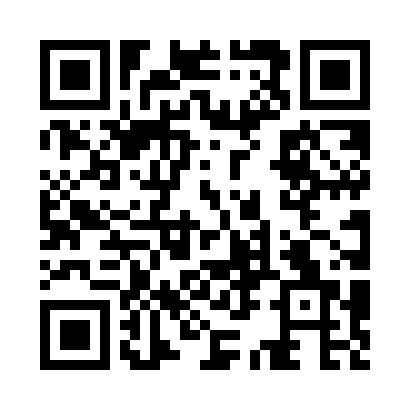 Prayer times for Agawam, Massachusetts, USAWed 1 May 2024 - Fri 31 May 2024High Latitude Method: Angle Based RulePrayer Calculation Method: Islamic Society of North AmericaAsar Calculation Method: ShafiPrayer times provided by https://www.salahtimes.comDateDayFajrSunriseDhuhrAsrMaghribIsha1Wed4:185:4612:474:417:509:182Thu4:165:4412:474:417:519:203Fri4:145:4312:474:417:529:214Sat4:135:4212:474:427:539:235Sun4:115:4012:474:427:549:246Mon4:095:3912:474:427:559:267Tue4:085:3812:474:437:579:278Wed4:065:3712:474:437:589:299Thu4:045:3612:474:437:599:3010Fri4:035:3412:474:438:009:3211Sat4:015:3312:474:448:019:3312Sun4:005:3212:474:448:029:3513Mon3:585:3112:474:448:039:3614Tue3:575:3012:474:458:049:3815Wed3:555:2912:474:458:059:3916Thu3:545:2812:474:458:069:4017Fri3:535:2712:474:468:079:4218Sat3:515:2612:474:468:089:4319Sun3:505:2612:474:468:099:4520Mon3:495:2512:474:478:109:4621Tue3:475:2412:474:478:119:4822Wed3:465:2312:474:478:129:4923Thu3:455:2212:474:488:139:5024Fri3:445:2212:474:488:149:5225Sat3:435:2112:474:488:149:5326Sun3:425:2012:484:488:159:5427Mon3:415:2012:484:498:169:5528Tue3:405:1912:484:498:179:5729Wed3:395:1812:484:498:189:5830Thu3:385:1812:484:508:199:5931Fri3:375:1712:484:508:1910:00